Плоштина и волумен на квадарЗбирот од плоштините на сите ѕидови на квадарот се вика плоштина на квадар. Плоштината на квадарот се пресметува по формулата: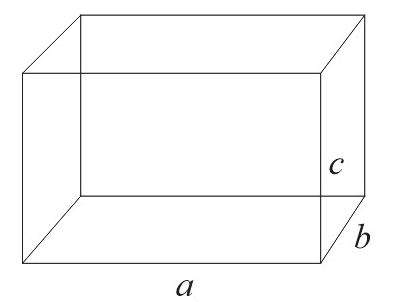 P = 2 · ( a · b + b · c + c · a )Волуменот на квадар се пресметува според формулата:V = a · b · c 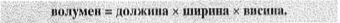 каде a, b и c се димензии на квадарот и тоа a е должина, b е ширина и с е висина.Да разгледаме еден пример.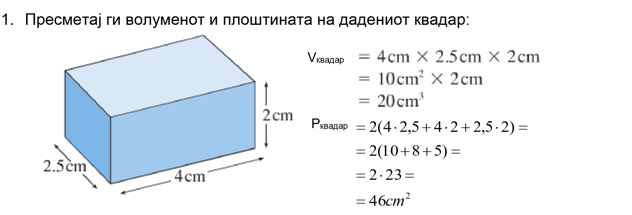 Домашна работа: Реши ги следниве задачи.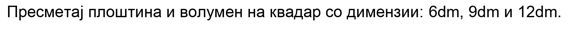 1.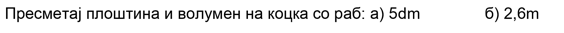 2. 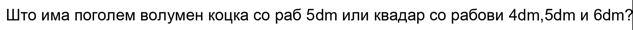 3. 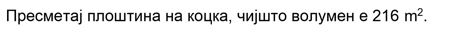 4. 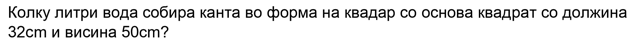 5. Домашните да се испратат на меил ljiljanamileska@yahoo.com напишани на лист од тетратка и секој лист да е потпишан со име и презиме и одделение најдоцна до 08.05.2020.